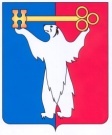 АДМИНИСТРАЦИЯ ГОРОДА НОРИЛЬСКАКРАСНОЯРСКОГО КРАЯПОСТАНОВЛЕНИЕ07.02.2018	                                       г. Норильск 				             № 44О внесении изменений в отдельные постановления Администрации города Норильска В соответствии с изменениями Устава муниципального образования город Норильск, внесенными решением Норильского городского Совета депутатов от 20.05.2015 №24/4-540, с учетом постановления Администрации города Норильска от 23.05.2013 № 220 «О внесении изменений в постановления Администрации города Норильска»,ПОСТАНОВЛЯЮ:Внести в Административный регламент предоставления Снежногорским территориальным управлением Администрации города Норильска муниципальной услуги по компенсации расходов по оплате проезда по маршруту Снежногорск–Норильск–Снежногорск отдельным категориям граждан, зарегистрированным по месту жительства или пребывания в поселке Снежногорск, утвержденный постановлением Администрации города Норильска от 24.05.2013 № 223 (далее – Административный регламент № 223), следующие изменения:В пунктах 3.2.4, 5.1 Административного регламента № 223, в Приложениях № 1, 3 к Административному регламенту № 223 слова «Руководитель Администрации» в соответствующих падежах заменить словом «Глава» в соответствующих падежах. Внести в Административный регламент предоставления муниципальной услуги по оказанию материальной помощи на погребение, утвержденный постановлением Администрации города Норильска от 29.07.2014 № 444 (далее – Административный регламент № 444), следующие изменения:В пунктах 3.2, 5.1 Административного регламента № 444, в Приложениях № 1, 3 к Административному регламенту № 444 слова «Руководитель Администрации» в соответствующих падежах заменить словом «Глава» в соответствующих падежах.Опубликовать настоящее постановление в газете «Заполярная правда» и разместить его на официальном сайте муниципального образования город Норильск.Глава города Норильска                                                                             Р.В. Ахметчин